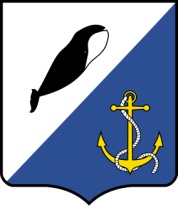 АДМИНИСТРАЦИЯПРОВИДЕНСКОГО ГОРОДСКОГО ОКРУГА ПОСТАНОВЛЕНИЕВ соответствии с Федеральными законами от 06.10.2003 года № 131-ФЗ «Об общих принципах организации местного самоуправления в Российской Федерации», от 30.12.2004 года № 210-ФЗ «Об основах регулирования тарифов организаций коммунального комплекса», от 07.12.2011 года № 416-ФЗ «О водоснабжении и водоотведении», а также в соответствии с требованиями СанПиН 2.1.4.2496-09 (изменения в СанПиН 2.1.4.1074-01 «Питьевая вода. Гигиенические требования к качеству воды централизованных систем питьевого водоснабжения. Контроль качества. Гигиенические требования к обеспечению безопасности систем горячего водоснабжения»), Администрация Провиденского городского округаПОСТАНОВЛЯЕТ:Внести в приложение утвержденное постановлением Администрации Провиденского городского округа от 22 ноября 2017 года №342 «Об утверждении технического задания на разработку инвестиционной программы «Приведение качества питьевой воды в соответствие с требованиями санитарных норм на территории Провиденского городского округа на 2018-2024 годы», следующие изменения: п. 2.2. технического задания изложить в новой редакции следующего содержания:«2.2. Основная цель разработки и реализации инвестиционной программы: выполнение мероприятий, направленных на приведение качества питьевой воды в соответствие с установленными требованиями.Задачи разработки Инвестиционной программы: 1) Монтаж установки блочно-модульной станции водоподготовки в городском округе Провидения, прокладка трубопроводов холодного водоснабжения. 2) Монтаж установки блочно-модульной станции водоподготовки в сельском поселении Нунлигран, замена, прокладка трубопроводов холодного водоснабжения. 3) Монтаж установки блочно-модульной станции водоподготовки в сельском поселении Сиреники, замена, прокладка трубопроводов холодного водоснабжения.»1.2. Раздел 3 технического задания изложить в новой редакции следующего содержания:«3. Целевые индикаторы и показателиЦелевые индикаторы и показатели качества поставляемых услуг водоснабжения.Приведение качества питьевой воды в соответствие с требованиями СанПиН 2.1.4.1074-01 «Питьевая вода. Гигиенические требования к качеству воды централизованных систем питьевого водоснабжения. Контроль качества. Гигиенические требования к обеспечению безопасности систем горячего водоснабжения»..»Обнародовать настоящее постановление в информационно-телекоммуникационной сети «Интернет» на официальном сайте Провиденского городского округа www.provadm.ru.Настоящее постановление вступает в силу со дня его официального обнародования и распространяет своё действие на правоотношения, возникшие с 22 ноября 2017 года.Контроль за исполнением настоящего постановления возложить на управление промышленной политики, сельского хозяйства, продовольствия и торговли Администрации Провиденского городского округа (Парамонов В. В.).Разослано: дело УППСХПиТ, ГП ЧАО «Чукоткоммунхоз.от 08 мая 2018 г.№141пгт. ПровиденияО внесении изменений в приложение, утвержденное постановлением Администрации Провиденского городского округа от 22.11.2017 г. №342 «Об утверждении технического задания на разработку инвестиционной программы «Приведение качества питьевой воды в соответствие с требованиями санитарных норм на территории Провиденского городского округа на 2018-2024 годы»Наименование водоисточникаОпределяемые показателиЕдиницы измеренияГигиенический нормативп. Провидения
Разводящая сеть холодного водоснабженияМутность ЕМФ N-не >2,6п. Провидения
Разводящая сеть холодного водоснабженияЖелезомг/дм³ N - не > 0,3с. Нунлигран Озеро б/нрНЕд. рНN-6,5-8,5р. Сиренек-Кейвук рНЕд. рНN-6,5-8,5Глава администрацииС. А. ШестопаловПодготовлено:А. Н. ФиляновСогласовано:В. В. ПарамоновД. В. РекунЕ. А. Красикова